NR.                                                                                                                APROBAT                                                                                                            DIRECTOR                                                                                                       PROF. ILLYES ECATERINADoamna Director,Subsemnatul/a  ........................................................... angajat(ă), în funcţia de ......................................................, la Şcoala Gimnazială Nr. 4 Vulcan , vă rog să-mi aprobaţi o învoire colegială conform  prevederilor Contractului Colectiv de Muncă Unic la Nivel de Sector de Activitate în Învățământul Preuniversitar pe 2017, art.30, aliniatul 3, în data de ......................., orele..................................., clasa/clasele......................................................................................Menţionez că în anul şcolar 2018 – 2019  am beneficiat (număr zile..........) / nu am beneficiat de învoire colegială şi că suplinirea colegială solicitată va fi asigurată astfel:Solicit această învoire din următoarele motive: ................................................................................ .......................................................................................................................Data ……………….                                                         Semnătura……………Către doamna Director al Școlii Gimnaziale Nr. 4 Vulcan, jud. Hunedoara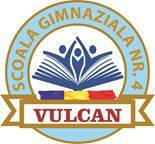 ŞCOALA GIMNAZIALĂNR. 4 VULCAN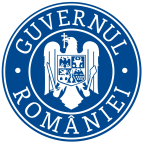 MINISTERUL EDUCAȚIEI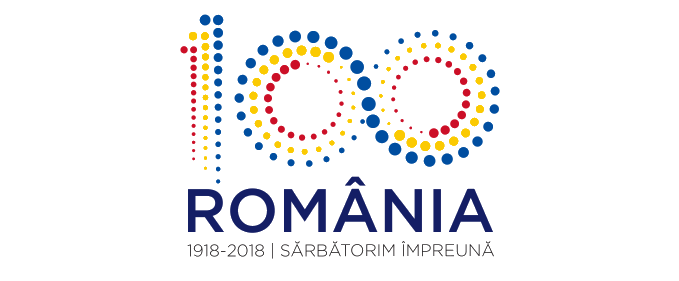 NAȚIONALENr. crt.Perioadă/oreCadrul didactic calificat propus pentru suplinire(nume, prenume)Semnătura cadrului didacticDate de contact123456